Choix 1 : séjour en PENSION
Choix 2 : forfait éducation canine* (TVA non applicable selon art 293b du CGI)Je soussigné …………………………………………………………………………………………………………………………………..…………………Être le propriétaire du chien (ou des chiens) …………………………………………………………………………………………………………………………………..………………………………………………………………………………………………………………Donne pour consigne à AGIL CANIN 36 : Autorise mon chien à sortir en compagnie d’autres chiens, tout en connaissance de causes : incidents     pouvant survenir lors des promenades (bagarres ou accrochage), blessures dans le jeu. N’autorise pas mon chien à sortir avec d’autres chiens (voir tarification « sortie individuelle »)Les présentes conditions de prestation ont été élaborées par l’entreprise « AGIL CANIN 36 ».Elles prennent effet à compter de la date d’acceptation du présent règlement par le client et restent valables tant que n’apparait de modification apportée au texte.Nom du signataire : ………………………………………………………………………………Fait à :	………………………………………………………………………Le : …………………………/…………………………/…………………………	Lu & approuvé (ceci atteste la prise de connaissance et acception entière du livret d’accueil)Signature LIVRET D’ACCUEIL
(version 01/03/2019)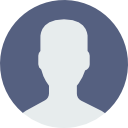 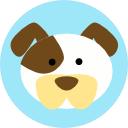 NOM :  ………………………………………………………………………………………………………………………………………………………Prénom : ………………………………………………………………………………………………………………………………………………Adresse : ………………………………………………………………………………………………………………………………………………CP : ………………………………………VILLE : …………………………………………………………………………………………………………………………………..…………………Tél  : Email : NOM : ………………………………………………………………………………………………………………….………………………………………………Race : ……………………………………………………………………………………………………………………………………………..……………………N° d’identification : ……………………………………………………………………………………………………………………………………………….…………………………………………Date de naissance : …………………………/…………………………/…………………………Recommandations / Observations :SÉJOUR DU CHIEN    DATES
Début             |             Fin    DATES
Début             |             FinNb Jour(s)TarifOption
Menu SportTOTALACOMPTERESTANT
DÛ
 OUI…….  x 5€/jour    DATES
Début             |             Fin    DATES
Début             |             FinNb Jour(s)TarifTOTALACOMPTERESTANT
DÛ550 ECONDITION D’HÉBERGEMENTArticle 1 : Pensions caninesLes animaux acceptés sur le centre AGIL CANIN 36 doivent être en bonne santé, vaccinés (vaccin de la toux de chenil) et identifiés, tatoués.Article 2 : Possibilité de refusAgil’canin36 peut refuser tout animal lui paraissant en mauvaise santé, ou ayant un comportement asocial Les chiens doivent être vaccinés et identifiés,Les chiennes en chaleurs ne seront pas acceptées, pour des raisons de confort pour les autres pensionnaires.Article 3 : Durée des prestationsLa durée de l’hébergement est convenue à l’avance sous réservation. La remise de l’animal et la reprise se font sur rendez-vous. Toute réservation non décommandée, un mois avant, sera comptabilisée,Article 4 : VétérinaireLorsqu’un animal est blessé ou présent des signes de maladie, le vétérinaire (ou son remplaçant), est consulté. Tout animal blessé sera envoyé au vétérinaire conventionné par le centre : Vétérinaire de Cluis. Si la responsabilité du centre n’est pas avérée, les frais vétérinaires seront à la charge du client. AGIL CANIN 36 s’engage à fournir tous les soins : hygiène, sanitaire et alimentaire de l’animal dont il a la responsabilité.Article 5 : Horaires ouverture fermetureLe centre est ouvert pour la pension : Lundi au samedi de 10h/12H à 14H30 à 18h fermeture le dimanche, et jours fériés. Au-delà de ces horaires, les chiens seront remis le lendemain, ou si dépassement d’horaires facturé une journée de plus.Article 6 : AlimentationLe centre distribue une alimentation sèche, croquette. Pour tout chien, n’étant pas habitué à s’alimenter de cette manière ou présentant des réticences ou régime particulier, le propriétaire devra le signaler et fournir le repas de l’animal, aucune déduction tarifaire ne pourra être appliquée. Dans le cas d’omission du propriétaire, le centre pourra demander une majoration de 10% sur le montant journalier afin de pouvoir alimenter correctement l’animal.Article 1 : Responsabilité pour accident ou maladieAprès acceptation du présent règlement par le client, le centre est responsable quant aux conséquences d’accidents causés aux personnes et aux animaux placés sous son contrôle et résultant d’une faute lourde démontrée de la pension ou liée aux accessoires ou aux locaux destinés à l’usage professionnel.Le centre décline toutes responsabilités en ce qui concerneLes maladies survenant lors de l’hébergementLes blessures ou la mort d’un chien résultant d’une maladie non déclarée dont l’animal serait atteint ou d’un accident dont il aurait été victime avant son arrivée au centreLes blessures survenues aux animaux de leur propre faitSi le chien dévore ses propres affaires (jouets, couvertures …)Article 1 : Tarifs et modalités de règlementLes prix fixés s’entendent TTC (entreprise en franchise de TVA). Les prix sont fixés à la journée. Un acompte de 50 % est demandé à la réservation. Pour tous dépassements de la durée, pendant le séjour de l’animal, sera comptabilisé avec une majoration de 50%. Pour le transport chez le vétérinaire et les soins à effectuer, un tarif est appliqué, voir annexe tarifaire. Le dimanche et jours fériés étant jour de fermeture, les chiens non récupérés, devront être repris le jour d’avant ou d’après, tarification du dimanche, et du jour férié.Article 2 : Résiliation et remboursementLes acomptes ne sont pas remboursés en cas de :Résiliation par le clientRésiliation par l’entreprise, pour fautes n’étant pas le fait de cette dernière (vices cachés ne permettant pas la réalisation de bonnes prestations).En cas de résiliation par le centre pour défaillance de celui-ci, le professionnel restitue la totalité des sommes versées. Aucun remboursement ne pourra être effectuer sur le séjour, si le chien est repris par son maître avant la date de fin de réservation ou s’il est déposé un jour après la date prévue.ANNEXE TARIFAIRE *TARIFSPENSION1 JOUR2 JOURS3 JOURSTarif journalier
à partir de
4 JOURSFormule DUO2 chiens / boxPETIT CHIEN&MOYEN CHIEN24 €36 €58€16 €26 €GRAND CHIEN(Molossoïde)26 €37 €59 €17 €29 €Menu Sport « Activité Sportive »5 € / jour en supplément5 € / jour en supplément5 € / jour en supplément5 € / jour en supplément5 € / jour en supplémentOUOUOUOUOUForfaitpension éducative550 € 550 € 550 € 550 € 550 € SORTIEINDIVIDUELLETARIFS28 €38 €58 €18 €35 €SOINSMEDICAMENTSTarifs / applicationTarifs / applicationTarifs / applicationTarifs / applicationTarifs / applicationDésinfectantGRATUITGRATUITGRATUITGRATUITGRATUITMédicamentGRATUITGRATUITGRATUITGRATUITGRATUITPansement1.5 €1.5 €1.5 €1.5 €1.5 €1er Déplacement extérieur35 €(vétérinaire, toiletteur …)35 €(vétérinaire, toiletteur …)35 €(vétérinaire, toiletteur …)35 €(vétérinaire, toiletteur …)35 €(vétérinaire, toiletteur …)Déplacement(s)
supplémentaire(s)20 €20 €20 €20 €20 €AUTORISATION DE SORTIEObservations AGIL CANIN 36 :